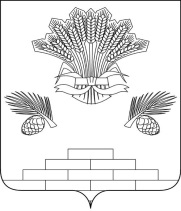 АДМИНИСТРАЦИЯ ЯШКИНСКОГО МУНИЦИПАЛЬНОГО РАЙОНАПОСТАНОВЛЕНИЕот «_23_»  _ноября_2016 г. № _475-п_     пгт  ЯшкиноОб утверждении порядка формирования и ведения реестра источников доходов бюджета Яшкинского муниципального района В соответствии со статьей 47.1 Бюджетного кодекса Российской Федерации, постановлением Правительства Российской Федерации от 31.08.2016 № 868 «О порядке формирования и ведения перечня источников доходов Российской Федерации», руководствуясь Уставом Яшкинского муниципального района, администрация Яшкинского муниципального района постановляет:  1. Утвердить прилагаемый Порядок формирования и ведения реестра источников доходов бюджета Яшкинского муниципального района.2. Разместить настоящее постановление на официальном сайте администрации Яшкинского муниципального района в информационно-коммуникационной сети «Интернет».3.  Контроль за исполнением постановления возложить на начальника Управления стратегического развития и экономического анализа  администрации Яшкинского муниципального района Т.А. Наумову.4.    Настоящее постановление вступает в силу с момента подписания.     Глава  Яшкинского муниципального района			                 			С.В. ФроловУтвержденпостановлением администрации Яшкинского муниципального района от «_23_»_ноября_ 2016 г. №_475-п_ПОРЯДОКФОРМИРОВАНИЯ И ВЕДЕНИЯ РЕЕСТРА ИСТОЧНИКОВ ДОХОДОВ БЮДЖЕТА ЯШКИНСКОГО МУНИЦИПАЛЬНОГО РАЙОНА1. Настоящий Порядок формирования и ведения реестра источников доходов бюджета Яшкинского муниципального района (далее – Порядок) определяет требования к составу информации, порядку формирования и ведения реестра источников доходов бюджета Яшкинского муниципального района (далее – реестр источников доходов районного бюджета).2. Реестр источников доходов районного бюджета представляет собой свод информации о доходах бюджета по источникам доходов бюджета Яшкинского муниципального района (далее – районный бюджет), формируемой в процессе составления, утверждения и исполнения бюджета на основании перечня источников доходов Российской Федерации.Реестр источников доходов районного бюджета формируется и ведется как единый информационный ресурс, в котором отражаются бюджетные данные на этапах составления, утверждения и исполнения Решения Совета народных депутатов Яшкинского муниципального района о бюджете Яшкинского муниципального района  на соответствующий финансовый год и плановый период (далее – решение о районном бюджете) по источникам доходов районного бюджета и соответствующим им группам источников доходов районного бюджета, включенным в перечень источников доходов Российской Федерации.3. Реестр источников доходов районного бюджета формируется и ведется в электронной форме в муниципальной информационной системе управления муниципальными финансами.4. Реестр источников доходов районного бюджета ведется финансовым управлением по Яшкинскому району.5. В целях ведения реестра источников доходов районного бюджета главные администраторы доходов районного бюджета (далее – участники процесса ведения реестра источников доходов районного бюджета) обеспечивают предоставление сведений, необходимых для ведения реестра источников доходов районного бюджета в соответствии с пунктом 8 настоящего Порядка.6. При формировании и ведении реестра источников доходов районного бюджета в муниципальной информационной системе управления муниципальными финансами используются усиленные квалифицированные электронные подписи лиц, уполномоченных действовать от имени участников процесса ведения реестров источников доходов районного бюджета, указанных в пункте 5 настоящего Порядка.7. Ответственность за полноту и достоверность информации, а также своевременность ее включения в реестр источников доходов районного бюджета несут участники процесса ведения реестра источников доходов районного бюджета.8. В реестр источников доходов районного бюджета в отношении каждого источника дохода районного бюджета включается следующая информация:а) наименование источника дохода районного бюджета;б) код (коды) классификации доходов районного бюджета, соответствующий источнику дохода районного бюджета, и идентификационный код источника дохода районного бюджета по перечню источников доходов Российской Федерации;в) наименование группы источников доходов районного бюджета, в которую входит источник дохода районного бюджета, и ее идентификационный код по перечню источников доходов Российской Федерации;г) информация о публично-правовом образовании, в доход районного бюджета которого зачисляются платежи, являющиеся источником дохода районного бюджета;д) информация о главных администраторах доходов районного бюджета;е) показатели прогноза доходов районного бюджета по коду классификации доходов районного бюджета, соответствующему источнику дохода районного бюджета, сформированные в целях составления и утверждения решения о районном бюджете;ж) показатели прогноза доходов районного бюджета по коду классификации доходов районного бюджета, соответствующему источнику дохода районного бюджета, принимающие значения прогнозируемого общего объема доходов районного бюджета в соответствии с решением о районном бюджете;з) показатели прогноза доходов районного бюджета по коду классификации доходов районного бюджета, соответствующему источнику дохода районного бюджета, принимающие значения прогнозируемого общего объема доходов районного бюджета в соответствии с решением о районном бюджете с учетом решения о внесении изменений в решение о районном бюджете;и) показатели уточненного прогноза доходов районного бюджета по коду классификации доходов районного бюджета, соответствующему источнику дохода районного бюджета, формируемые в рамках составления сведений для составления и ведения кассового плана исполнения районного бюджета;к) показатели кассовых поступлений по коду классификации доходов районного бюджета, соответствующему источнику дохода районного бюджета;л) показатели кассовых поступлений по коду классификации доходов районного бюджета, соответствующему источнику дохода районного бюджета, принимающие значения доходов районного бюджета в соответствии с решением о районном бюджете;м) иная информация, предусмотренная настоящим Порядком.9. В реестре источников доходов районного бюджета также формируется консолидированная и (или) сводная информация по группам источников доходов районного бюджета по показателям прогнозов доходов районного бюджета на этапах составления, утверждения и исполнения районного бюджета, а также кассовым поступлениям по доходам районного бюджета с указанием сведений о группах источников доходов районного бюджета на основе перечня источников доходов Российской Федерации.10. Информация, указанная в подпунктах «а» – «д» пункта 8 настоящего Порядка, формируется и изменяется на основе перечня источников доходов Российской Федерации путем обмена данными между государственными и муниципальными информационными системами управления государственными и муниципальными финансами, в которых осуществляется формирование и ведение перечня источников доходов Российской Федерации и реестров источников доходов районного бюджета.11. Информация, указанная в подпунктах «е» – «и» пункта 8 настоящего Порядка, формируется и ведется на основании прогнозов поступления доходов районного бюджета.12. Информация, указанная в подпункте «к» пункта 8 настоящего Порядка, формируется на основании соответствующих сведений реестра источников доходов районного бюджета, представляемых УФК по Кемеровской области в соответствии с установленным порядком формирования и ведения реестра источников доходов районного бюджета.13. Финансовое управление по Яшкинскому району обеспечивает включение в реестр источников доходов районного бюджета информации, указанной в пунктах 8 настоящего Порядка, в следующие сроки:а) информации, указанной в подпунктах «а» – «д» пункта 8 настоящего Порядка, – незамедлительно, но не позднее одного рабочего дня со дня внесения указанной информации в перечень источников доходов Российской Федерации, реестр источников доходов районного бюджета;б) информации, указанной в подпунктах «ж», «з», «л» и пункта 8 настоящего Порядка, – не позднее пяти рабочих дней со дня принятия или внесения изменений в решение о районном бюджете и решение об исполнении районного бюджета;в) информации, указанной в подпункте «и» пункта 8 настоящего Порядка, –  не позднее десятого рабочего дня каждого месяца текущего года;г) информации, указанной в подпункте «е» и «м» пункта 8 настоящего   Порядка, – в сроки, установленные порядком составления проекта районного бюджета на очередной финансовый год и плановый период;д) информации, указанной в подпункте «к» пункта 8 настоящего    Порядка, –  не позднее десятого рабочего дня каждого месяца текущего года.14. Финансовое управление по Яшкинскому району в целях ведения реестра источников доходов районного бюджета в течение одного рабочего дня со дня представления участником процесса ведения реестра источников доходов районного бюджета информации, указанной в пункте 8 настоящего Порядка, обеспечивает в автоматизированном режиме проверку:а) наличия информации в соответствии с пунктом 8 настоящего Порядка;б) соответствия порядка формирования информации на основании постановления Правительства Российской Федерации от 30.06.2015 № 658 «О государственной интегрированной информационной системе управления общественными финансами «Электронный бюджет»;в) соответствия информации иным нормам, предусмотренным в настоящем Порядке (при наличии).15. В случае положительного результата проверки, указанной в пункте 14 настоящего Порядка, информация, представленная участником процесса ведения реестра источников доходов районного бюджета, образует реестровые записи источников доходов районного бюджета, которым финансовое управление по Яшкинскому району  присваивает уникальные номера – реестровую запись источника доходов бюджета реестра источников доходов бюджета.При направлении участником процесса ведения реестра источников доходов районного бюджета измененной информации, указанной в пункте 8 настоящего Порядка, ранее образованные реестровые записи обновляются.В случае отрицательного результата проверки, указанной в пункте 14 настоящего Порядка, информация, представленная участником процесса ведения реестра источников доходов районного бюджета в соответствии с пунктом 8 настоящего Порядка, не образует (не обновляет) реестровые записи. В указанном случае финансовое управление по Яшкинскому району  в течение не более одного рабочего дня со дня представления участником процесса ведения реестра источников доходов районного бюджета информации уведомляет его об отрицательном результате проверки посредством направления протокола, содержащего сведения о выявленных несоответствиях.16. В случае получения предусмотренного пунктом 15 настоящего Порядка протокола, участник процесса ведения реестра источников доходов районного бюджета в срок не более трех рабочих дней со дня получения протокола устраняет выявленные несоответствия и повторно представляет информацию для включения в реестр источников доходов районного бюджета.17. Уникальный номер реестровой записи источника дохода районного бюджета реестра источников доходов районного бюджета имеет следующую структуру:1, 2, 3, 4, 5 разряды - коды группы дохода, подгруппы дохода и элемента дохода кода вида доходов бюджетов классификации доходов районного бюджета, соответствующие источнику дохода районного бюджета;6 разряд - код признака основания возникновения группы источника дохода  районного бюджета, в которую входит источник дохода районного бюджета, в соответствии с перечнем источников доходов Российской Федерации;7, 8, 9, 10, 11, 12, 13, 14, 15, 16, 17, 18, 19, 20 разряды - идентификационный код источника дохода районного бюджета в соответствии с перечнем источников доходов Российской Федерации;21 разряд - код признака назначения использования реестровой записи источника дохода бюджета реестра источников доходов районного бюджета, принимающий следующие значения:1 - в рамках исполнения решения о районном бюджете;0 - в рамках составления и утверждения  решения о районном бюджете;22, 23 разряды - последние две цифры года формирования реестровой записи источника дохода районного бюджета реестра источников доходов районного бюджета, в случае если 21 разряд принимает значение 1, или последние две цифры очередного финансового года, на который составляется решение о районном бюджете, в случае если 21 разряд принимает значение 0;24, 25, 26, 27 разряды - порядковый номер версии реестровой записи источника дохода районного бюджета реестра источников доходов районного бюджета.18. Уникальный номер реестровой записи платежа по источнику дохода районного бюджета реестра источников доходов районного бюджета имеет следующую структуру:1, 2, 3, 4, 5 разряды - коды группы дохода, подгруппы дохода и элемента дохода кода вида доходов бюджетов классификации доходов районного бюджета, соответствующие источнику дохода районного бюджета;6 разряд  - код признака основания возникновения группы источника дохода районного бюджета, в которую входит источник дохода районного бюджета, в соответствии с перечнем источников доходов Российской Федерации;7, 8, 9, 10, 11, 12, 13, 14, 15, 16, 17, 18, 19, 20 разряды - идентификационный код источника дохода районного бюджета в соответствии с перечнем источников доходов Российской Федерации;21, 22, 23, 24, 25, 26, 27, 28 разряды  - уникальный код администратора доходов районного бюджета по источнику дохода районного бюджета в соответствии с реестром участников бюджетного процесса, а также юридических лиц, не являющихся участниками бюджетного процесса, присвоенный в установленном порядке;29 разряд - код признака назначения использования реестровой записи платежа по источнику дохода районного бюджета реестра источников доходов районного бюджета, принимающий значение 1;30, 31 разряды - последние две цифры года формирования реестровой записи платежа по источнику дохода районного бюджета реестра источников доходов районного бюджета;32, 33, 34, 35 разряды - порядковый номер версии реестровой записи платежа по источнику дохода районного бюджета реестра источников доходов районного бюджета.19. Реестр источников доходов районного бюджета направляется в составе документов и материалов, представляемых одновременно с проектом решения о районном бюджете на рассмотрение в Совет народных депутатов Яшкинского муниципального района по форме, разрабатываемой и утверждаемой Министерством финансов Российской Федерации.Начальник Управления стратегического развития и экономического анализа  администрации Яшкинского муниципального района 						Т.А. Наумова